II Premio Saliou Traoré de periodismo en español sobre África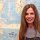 Recibidosx7 jul. 2020 13:19 (hace 1 día)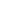 Buenas tardes, queridos,Como sabéis, debido a la pandemia, se paralizaron los procesos administrativos y tras su reanudación tuvimos que ampliar el plazo de recepción de trabajos candidatos al II Premio Saliou Traoré de periodismo en español sobre África, por eso no hemos podido cerrar el proceso hasta hace unos días, pero desde Casa África y EFE hemos ido adelantando tarea y hemos hecho una preselección de trabajos para facilitaros su lectura y evaluación. Este año hemos recibido 36 candidaturas que, tras valoración conjunta y consenso, las hemos dejado en 18 obras preseleccionadas. Asi, os adjuntamos en este correo dos archivos: El primero con los 18 trabajos preseleccionados. El segundo, con los otros 18 desestimados, que también os enviamos en pro de la transparencia y por si quisierais, bajo vuestro criterio, rescatar alguno. Dadas las fechas en las que nos encontramos, también de mutuo acuerdo entre Casa África y EFE, hemos decidido llevar a septiembre la reunión del fallo. La idea sería recibiros aquí, en nuestra sede, como en la anterior edición, para dedicar la mañana a la deliberación y luego compartir un almuerzo con la presidenta, Gabriela Cañas. La fecha elegida es el 9 de septiembre, miércoles. Confiamos en que podáis liberar vuestras agendas sin agobios. Os enviaremos unos recordatorios, a finales de agosto y en los primeros días de septiembre.Quedamos a la espera de vuestras confirmaciones, no sin antes agradeceros, una vez más, vuestro compromiso con este premio que con tanta ilusión y esfuerzo hemos creado y sacado adelante, junto a Casa África.     Muchas gracias.Abrazos.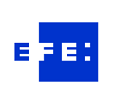 Lourdes Álvarez EsmorísDirectora de Comunicación y Relaciones InstitucionalesAgencia EFE SAU, SMEAvenida de Burgos 8 B, 28036 Madrid Tno +34 913467181lesmoris@efe.com   |  www.efe.com